海口市第十四中学2019-2020学年第一学期中考试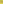 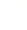 初 三 年 级 物 理 试 卷考试时间：60分钟  满分：100分   得分：单项选择题（每小题3分，共30分）[来源:Z#xx#k.Com]1、在用温度计测热水的温度时，若测量时温度计的玻璃泡接触容器底或容器壁，则测量值与实际值相比（　　  ）2、1.15A”最可能是下列哪个用电器工作时的电流（　　 ）A．普通计算器     B．普通的白炽灯     C．家用电冰箱     D．家用空调器3、根据欧姆定律 I=U/R，下列哪种说法是正确的：（    ）A.通过导体的电流越大，这段导体的电阻就越小B.导体两端的电压越大，这段导体的电阻就越大C.导体的电阻与电压成正比，与电流成反比D.某段导体两端的电压越大，通过这段导体中电流就越大4.关于电流表和电压表的使用，下列说法错误的是(     )A.使用前都应检查指针是否指零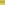 B.两表都不能将两接线柱直接接到电源的两极上C.若有两个量程，一般都先用大量程“试触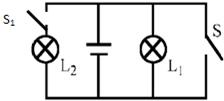 D.接入电路时，都应使电流从正接线柱流入，从负接线柱流出5、关于图5所示电路的判断正确的是（　 　）
A．S1断开，S闭合时，L1灯亮，L2灯不亮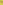 B．S1闭合，S断开时，L1、L2灯都不亮                                  图5C．S1、S都闭合时，L1、L2灯都不亮D．S1、S都闭合时，L2灯亮，L1灯不亮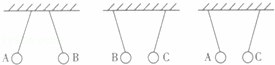 6、如图6是A，B，C三个轻质塑料小球的相互作用情况，若A带正电，则C的带电情况是（　　）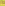 A． 一定带正电    B． 一定带负电      C． 可能不带电   D． 无法判断                     图6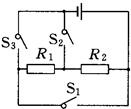 7、下列属于利用静电现象的是（　 　）A. 油罐车底下挂一条铁链B. 喷漆时让从喷嘴喷出的油漆带上电C. 飞机的轮胎用导电橡胶制作D. 在油库或加油站工作的人员不得穿腈纶衣服[来源:Z。xx。k.Com]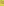 8、如图8所示的电路中，要使电阻R1 和R2 组成并联电路，则应将（　　  ）   图8[来源:Zxxk.Com]A．S 2 闭合，S1 、S3 断开           B．S3 闭合，S1 、S2 断开 C．S1 、S2 闭合，S3 断开            D．S2 、S3闭合，S1 断开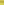 9、将质量相同的甲、乙、丙三块金属加热到相同的温度后，放到上表面平整的冰块上．经过一定时间后，冰块形状基本不再变化时的情形如图所示．则三块金属的比热容C甲、C乙、C丙大小相比（ ）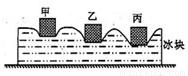 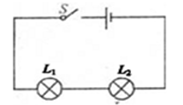 A．C甲最大B．C乙最大C．C丙最大D．一样大10、小红连接了如图10所示的电路。闭合开关S后发现，L1很亮，L2只能微弱发光，以下分析正确是（     ）填空题（每空2分，共32分）11、火箭发射时，在发射台下有一个大水池，让高温火焰喷到水中，通过水_________来吸收巨大的热量。火箭升空瞬间，看到的白色“气团”是水蒸气_______形成的。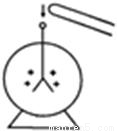 （填物态变化名称）12、如图12所示，将一带电体接触带正电的验电器时，若：金属箔张角变大，说明带电体是带   电的．如果金属箔闭合后又张开，说明带电体是带   电的．                                               图1213、用一个便携式充电器正在给手机电池充电，在充电过程中，该手机电池相当于电路中的（选填“用电器”或“电源”），是能转化为电池的化学能。14、电压表的表盘及指针如图所示，若按量程“0～3V”，电压表读数为V，若按量程“0～15V”，表盘上每一小格代表V．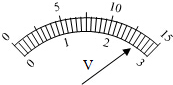 15、嫦娥一号”卫星在绕月飞行的1年时间里，可能会遭遇两次月食，月食期间没有太阳光照射，卫星表面的温度会急剧下降，内能________ （选填“增大”、“减小”或“不变”），这是通过______(选填“做功”或“热传递”) 的方式改变物体的内能。                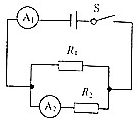 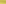 16、如图16所示，闭合开关S，两电流表A1与A2示数之比5：3，则R1与R2两端的电压之比U1：U2=．电阻之比R1：R2=．17、如图17是一种自动测定油箱内油量多少的装置。R是滑动变阻器，它的金属滑片是杠杆的一端，从油量表（右电流表改装而成）指针所指的刻度，就能知道油箱内油量的多少，当油量增加时R，油量表指针偏转       。（填“变大”“不变”或“变小”  ）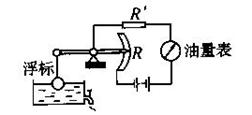 18、在某一温度下，连接在电路中的两段导体甲和乙的电流与其两端电压的关系如图18所示，由图中信息可知R甲 R乙（填“大于”“等于”或“小于”  ）， 通过乙导体的电流为0.2 A时，乙导体两端电压为V。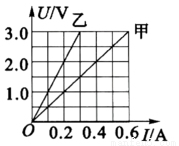 三、作图题（每空2分，共8分）19.请（1）在图（甲）所示电路图中的“O”内，填入电流表或电压表的符号。（2）在图（乙）所示，试在两个虚线框内，选填“电源”和“开关”的符号，并满足当开关都闭合时两灯组成并联电路．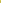 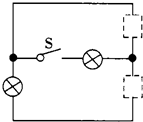 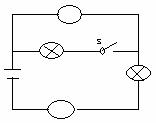             图（甲）                 图（乙）四、实验探究题（每空2分,共14分）20、（1）在探究导体电阻大小与哪些因素有关的实验中，某实验小组在实验中所用导体的相关物理量的记录如下：要探究导体电阻大小与长度是否有关，应选用A、D两根导体；要探究导体电阻大小与横截面积是否有关，应选用______两根导体；要探究导体电阻大小与材料是否有关，应选用______两根导体．这种研究物理问题的方法叫______．（2）、现有两节新的干电池、电压表、电流表、滑动变阻器、开关、导线若干。在利用“伏安法”测量定值电阻R1阻值的实验中：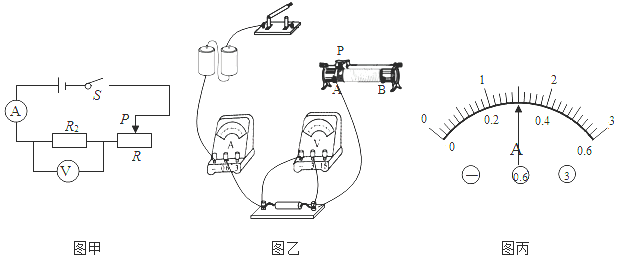 （1）请你按图甲所示的电路图，以笔画划线代替导线，将图乙中的电路连接完整。（2）实验前为了保护电路，滑动变阻器的滑片应置于　　 端（选填“A”或“B“）；（3）当电压表示数为2.7V时，电流表示数如图丙所示，则通过Rx的电流大小为0.3A。它的阻值是 Ω。（4）本实验要多次测量取平均值，是为了　        　。五.分析计算题（21题8分，22题8分，共16分）21、某家庭用燃气热水器将质量为100kg、温度为20℃的自来水加热到50℃，消耗的天然气体积为1m3（假设天然气完全燃烧）。已知水的比热容为4.2×103J/(kg.℃)，天然气的热值为3.2×107J/m3  求（1）天然气完全燃烧放出的热量；                        ………….3分.（2）水吸收的热量；                                    ………….3分.（3）写出计算热水器工作的效率的公式（注：不用计算）。  ………….2分.[来源:Zxxk.Com]22、如图所示电路图，电源电压6V保持不变，灯L2的电阻是10Ω，闭合开关S，电流表A1的示数是0.3A，不考考虑温度对灯丝电阻的影响，求：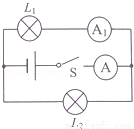 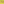 （1）灯L1的阻值．         ………….3分.（2）电流表A的示数．     ………….5分.A．偏大B．偏小C．相等D．无法确定A．通过L1的电流大于通过L2的电流                                     图10B．通过L1的电流小于通过L2的电流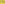 C．灯泡L1的电流等于L2的电流D．无法确定导体编号ABCD长度（m）1.01.01.00.5横截面积（mm2）1.2[来源:Z。xx。k.Com]1.22.41.2材料镍铬丝锰铜丝镍铬丝镍铬丝